МИНИСТЕРСТВО ПРОСВЕЩЕНИЯ РФ"Муниципальное автономное общеобразовательное учреждение "Средняя общеобразовательная школа 91" г. ПермиМЕТОДИЧЕСКАЯ РАЗРАБОТКАПо профилактике безнадзорности и правонарушений среди несовершеннолетнихКлассный час«Мы в ответе за свои поступки»Работу выполнилиДерендяева Екатерина Андреевна, социальный педагогМАОУ «СОШ №91» г. ПермиМиронова Валерия Сергеевна, учитель истории и обществознанияМАОУ «СОШ №91» г. ПермиПермь 2022Пояснительная записка.Сегодня вместе с позитивными изменениями, происходящими в стране, продолжаются процессы, характеризующиеся негативными тенденциями. Углубляется социальная дифференциация людей, усиливается конфликтность, удерживается тенденция увеличения числа семей «группы риска», повышается число несовершеннолетних, вовлеченных в преступную деятельность. Современный политический и социально-экономический фон часто оказывает негативное воздействие на подростковую среду, нередко провоцируя в ней рост преступности.Профилактика правонарушений среди подростков – важная социальная задача. Сегодня на ее реализацию направленна деятельность многих государственных органов в том числе и в образовательных учреждениях. Для профилактики аддиктивного поведения подростков в школах разрабатываются целые программы, которые направлены прежде всего на выявление факторов неблагополучия в семьях, которые часто являются причиной данного поведения. Профилактика правонарушений включает в себя целый комплекс мер. Этот комплекс объединяет в себя не только усилия различных инстанций и учреждений, совокупность различных мер по организации педагогической помощи подросткам их родителям, но и различные виды работы с подростками во времени, в зависимости от их возраста, степени развития, индивидуально-психологических особенностей и других факторов роста и развития, необходимых для этого условий. Главной целью профилактики правонарушений в школе является переориентация несовершеннолетних, формирование у них правильного мировоззрения и развитие их эмоционально-волевых качеств, путем организации дополнительной занятости несовершеннолетних в благотворительных и волонтерских организациях, а также в секциях спортивной направленностях. Таким образом, мы увеличиваем круг их общения и постепенно прививаем новые ценности и культуру здорового образа жизни.Литература.Велигородная В.А. Классные часы по гражданскому и правовому воспитанию. — М., 2006.Воспитательный процесс: изучение эффективности. Под редакцией Е.Н. Степанова. — М., 2000.Дик Н.Ф. Правовые классные часы в 7-9 классах. Ростов/на Дону, 2006.Дик Н.Ф. Правовые классные часы в 9-11 классах. Ростов/на Дону, 2006.Фалькович Т.А. Подростки 21 века. Психолого-педагогическая работа в кризисных ситуациях. — М."Уголовный кодекс Российской Федерации" от 13.06.1996 N 63-ФЗКодекс об административных правонарушениях (КоАП РФ).Гражданского кодекса Российской Федерации (ГК РФ)Тема учебного занятия, класс«Мы в ответе за свои поступки»«Мы в ответе за свои поступки»«Мы в ответе за свои поступки»«Мы в ответе за свои поступки»«Мы в ответе за свои поступки»«Мы в ответе за свои поступки»Тип, вид, форма учебного занятияТип: Урок открытия нового знания.Вид: Форма: фронтальнаяТип: Урок открытия нового знания.Вид: Форма: фронтальнаяТип: Урок открытия нового знания.Вид: Форма: фронтальнаяТип: Урок открытия нового знания.Вид: Форма: фронтальнаяТип: Урок открытия нового знания.Вид: Форма: фронтальнаяТип: Урок открытия нового знания.Вид: Форма: фронтальнаяПланируемые результатыличностныеличностныеМетапредметные/ УУДМетапредметные/ УУДМетапредметные/ УУДпредметныеПланируемые результаты-Ориентация на систему научных знаний представлений об основных закономерностях развития человека и общества.-Ориентация на систему научных знаний представлений об основных закономерностях развития человека и общества.- Устанавливать связи между элементами, выявлять закономерности в наборе фактов и данных. (ПУУД)- Самостоятельно планировать деятельность (намечать цель, создавать алгоритм, отбирая целесообразные способы решения учебной задачи). (РУУД)- Выявлять детали, важные для раскрытия основной темы, содержания текста, выступления, диалога. (КУУД)- Сопоставлять свои суждения с суждениями других участников диалога. (Навыки участия в совместной деятельности)- Различать основную и дополнительную информацию, устанавливать логические связи, представленные в тексте (Навыки работы с информацией) - Устанавливать связи между элементами, выявлять закономерности в наборе фактов и данных. (ПУУД)- Самостоятельно планировать деятельность (намечать цель, создавать алгоритм, отбирая целесообразные способы решения учебной задачи). (РУУД)- Выявлять детали, важные для раскрытия основной темы, содержания текста, выступления, диалога. (КУУД)- Сопоставлять свои суждения с суждениями других участников диалога. (Навыки участия в совместной деятельности)- Различать основную и дополнительную информацию, устанавливать логические связи, представленные в тексте (Навыки работы с информацией) - Устанавливать связи между элементами, выявлять закономерности в наборе фактов и данных. (ПУУД)- Самостоятельно планировать деятельность (намечать цель, создавать алгоритм, отбирая целесообразные способы решения учебной задачи). (РУУД)- Выявлять детали, важные для раскрытия основной темы, содержания текста, выступления, диалога. (КУУД)- Сопоставлять свои суждения с суждениями других участников диалога. (Навыки участия в совместной деятельности)- Различать основную и дополнительную информацию, устанавливать логические связи, представленные в тексте (Навыки работы с информацией) Выделить признаки  преступления. Определить  участников преступления. Виды преступлений против собственности и личности.  Выявить возраст наступления уголовной ответственности. Особенности наказаний для несовершеннолетних.Цели занятия(Дидактическая цель)Личностные Личностные Метапредметные Метапредметные Метапредметные Предметные Цели занятия(Дидактическая цель)-  развитие нравственного, правового воспитания; формирование толерантного (терпимого) сознания школьников; воспитание ответственности подростков за правонарушения;-  развитие нравственного, правового воспитания; формирование толерантного (терпимого) сознания школьников; воспитание ответственности подростков за правонарушения;- Ученик научится устанавливать связи между элементами. (ПУУД)- Ученик научится самостоятельно намечать цель. (РУУД)- Ученик научится выявлять детали, важные для раскрытия основной темы. (КУУД) - Ученик научится сопоставлять свои суждения с суждениями других участников диалога. (Навыки участия в совместной деятельности)- Ученик научится различать основную и дополнительную информацию. (Навыки работы с информацией)- Ученик научится устанавливать связи между элементами. (ПУУД)- Ученик научится самостоятельно намечать цель. (РУУД)- Ученик научится выявлять детали, важные для раскрытия основной темы. (КУУД) - Ученик научится сопоставлять свои суждения с суждениями других участников диалога. (Навыки участия в совместной деятельности)- Ученик научится различать основную и дополнительную информацию. (Навыки работы с информацией)- Ученик научится устанавливать связи между элементами. (ПУУД)- Ученик научится самостоятельно намечать цель. (РУУД)- Ученик научится выявлять детали, важные для раскрытия основной темы. (КУУД) - Ученик научится сопоставлять свои суждения с суждениями других участников диалога. (Навыки участия в совместной деятельности)- Ученик научится различать основную и дополнительную информацию. (Навыки работы с информацией)Ознакомить обучающихся с уголовным правом, гражданско-правовым, административным, а также сформировать умения пользоваться своими знаниями в рамках законодательства и соблюдать закон;Цель занятия (Дидактическая цель)предупреждение безнадзорности, беспризорности, правонарушений и антиобщественных действий несовершеннолетних, выявление и устранение причин и условий, способствующих этому;предупреждение безнадзорности, беспризорности, правонарушений и антиобщественных действий несовершеннолетних, выявление и устранение причин и условий, способствующих этому;предупреждение безнадзорности, беспризорности, правонарушений и антиобщественных действий несовершеннолетних, выявление и устранение причин и условий, способствующих этому;предупреждение безнадзорности, беспризорности, правонарушений и антиобщественных действий несовершеннолетних, выявление и устранение причин и условий, способствующих этому;предупреждение безнадзорности, беспризорности, правонарушений и антиобщественных действий несовершеннолетних, выявление и устранение причин и условий, способствующих этому;предупреждение безнадзорности, беспризорности, правонарушений и антиобщественных действий несовершеннолетних, выявление и устранение причин и условий, способствующих этому;Учебная задача (цель)(Совместное целеполагание учителя и учащихся)личностныеличностныеличностныеметапредметныеметапредметныепредметныеУчебная задача (цель)(Совместное целеполагание учителя и учащихся)- Научиться отличать проступки и преступления;- узнать, что приводит подростка к правонарушениям;- Научиться отличать проступки и преступления;- узнать, что приводит подростка к правонарушениям;- Научиться отличать проступки и преступления;- узнать, что приводит подростка к правонарушениям;- Научиться отличать проступки и преступления;- узнать, что приводит подростка к правонарушениям;- Научиться отличать проступки и преступления;- узнать, что приводит подростка к правонарушениям;- Научиться отличать проступки и преступления;- узнать, что приводит подростка к правонарушениям;Основные понятия урока(термин и определение)Проступок, правонарушение, закон, мораль, наказание.Проступок, правонарушение, закон, мораль, наказание.Проступок, правонарушение, закон, мораль, наказание.Проступок, правонарушение, закон, мораль, наказание.Проступок, правонарушение, закон, мораль, наказание.Проступок, правонарушение, закон, мораль, наказание.Организация пространстваОрганизация пространстваОрганизация пространстваОрганизация пространстваОрганизация пространстваОрганизация пространстваОрганизация пространстваМетоды и приемы обученияМетоды и приемы обученияПлан урока (содержание) План урока (содержание) План урока (содержание) Ресурсы/средства обученияРесурсы/средства обученияЦелеполагание через прием через визуальный прием группировкиФрагмент урока с использованием   приемов теоретического обученияФормирование системы понятий исторических курсовОрганизация внимания учащихся во время закрепления нового материалаКластерЦелеполагание через прием через визуальный прием группировкиФрагмент урока с использованием   приемов теоретического обученияФормирование системы понятий исторических курсовОрганизация внимания учащихся во время закрепления нового материалаКластер1. Мотивационный этап.2. Этап актуализация и фиксирование индивидуального затруднения в пробном действии.3. Этап выявления места и причины затруднения.4.Этап построения проекта выхода из затруднения.5.Этап реализации построенного проекта.6.Этап первичного закрепления с проговариванием во внешней речи.7.Этап самостоятельной работы с самопроверкой по эталону.8.Этап включения в систему знаний и повторения.9. Рефлексия.1. Мотивационный этап.2. Этап актуализация и фиксирование индивидуального затруднения в пробном действии.3. Этап выявления места и причины затруднения.4.Этап построения проекта выхода из затруднения.5.Этап реализации построенного проекта.6.Этап первичного закрепления с проговариванием во внешней речи.7.Этап самостоятельной работы с самопроверкой по эталону.8.Этап включения в систему знаний и повторения.9. Рефлексия.1. Мотивационный этап.2. Этап актуализация и фиксирование индивидуального затруднения в пробном действии.3. Этап выявления места и причины затруднения.4.Этап построения проекта выхода из затруднения.5.Этап реализации построенного проекта.6.Этап первичного закрепления с проговариванием во внешней речи.7.Этап самостоятельной работы с самопроверкой по эталону.8.Этап включения в систему знаний и повторения.9. Рефлексия.ВидеоПрезентацияКарточки с заданиями.ВидеоПрезентацияКарточки с заданиями.ЭтапХод урокаСлайд1. Мотивационный этап.Л.Н. Толстой сказал «Один из самых обычных и ведущих к самым большим бедствиям соблазнов, есть соблазн словами: «Все так делают». Как вы думаете, что значат его слова?Как вы думаете трудно ли не поддаться такому соблазну и сделать так как нужно?К каким последствиям могут привести такие необдуманные действия?Так, о чем будет наше сегодняшнее занятие?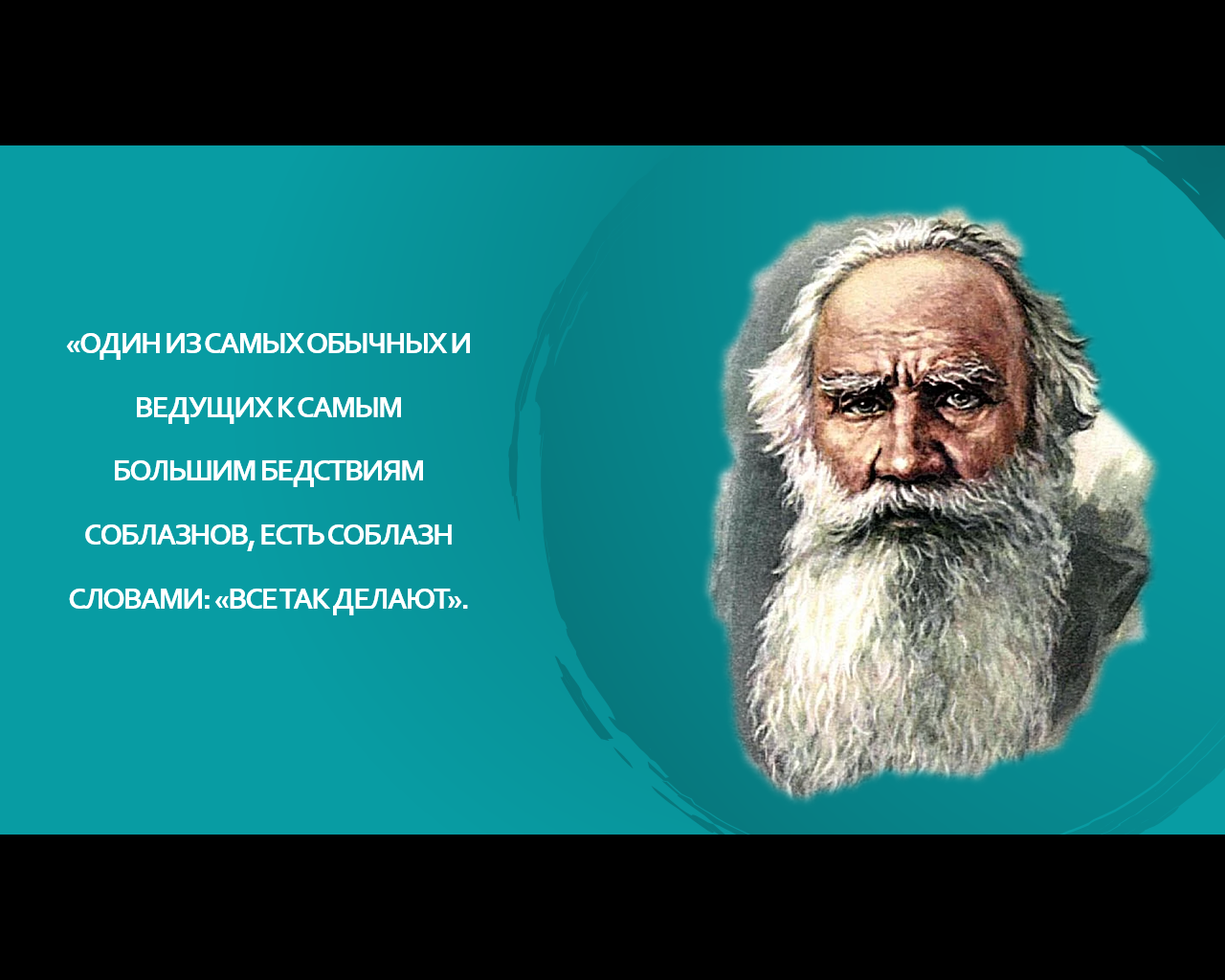 2. Этап актуализация и фиксирование индивидуального затруднения в пробном действии.Ребята, любой ваш проступок может иметь негативные последствия. И наказание будет вам выдаваться в зависимости от его тяжести.Как думаете, чем отличается проступок и правонарушение?Проступок - противоправное, неправильное или незаконное поведение, регламентируемое моральными нормами, принятыми в обществе.Правонарушение – это антиобщественное деяние, причиняющее вред обществу, запрещенное законом и влекущее наказание.А чем отличается моральные нормы, принятые в обществе и законы?Главное отличие между законом и моралью этот закон относится к совокупности правил и положений, применяемых государством для регулирования поведения человека в обществе, тогда как мораль относится к этическому кодексу поведения человека, следовательно, моральные устои являются основой закона, а нравственность обеспечивается жизнью в соответствии с законом.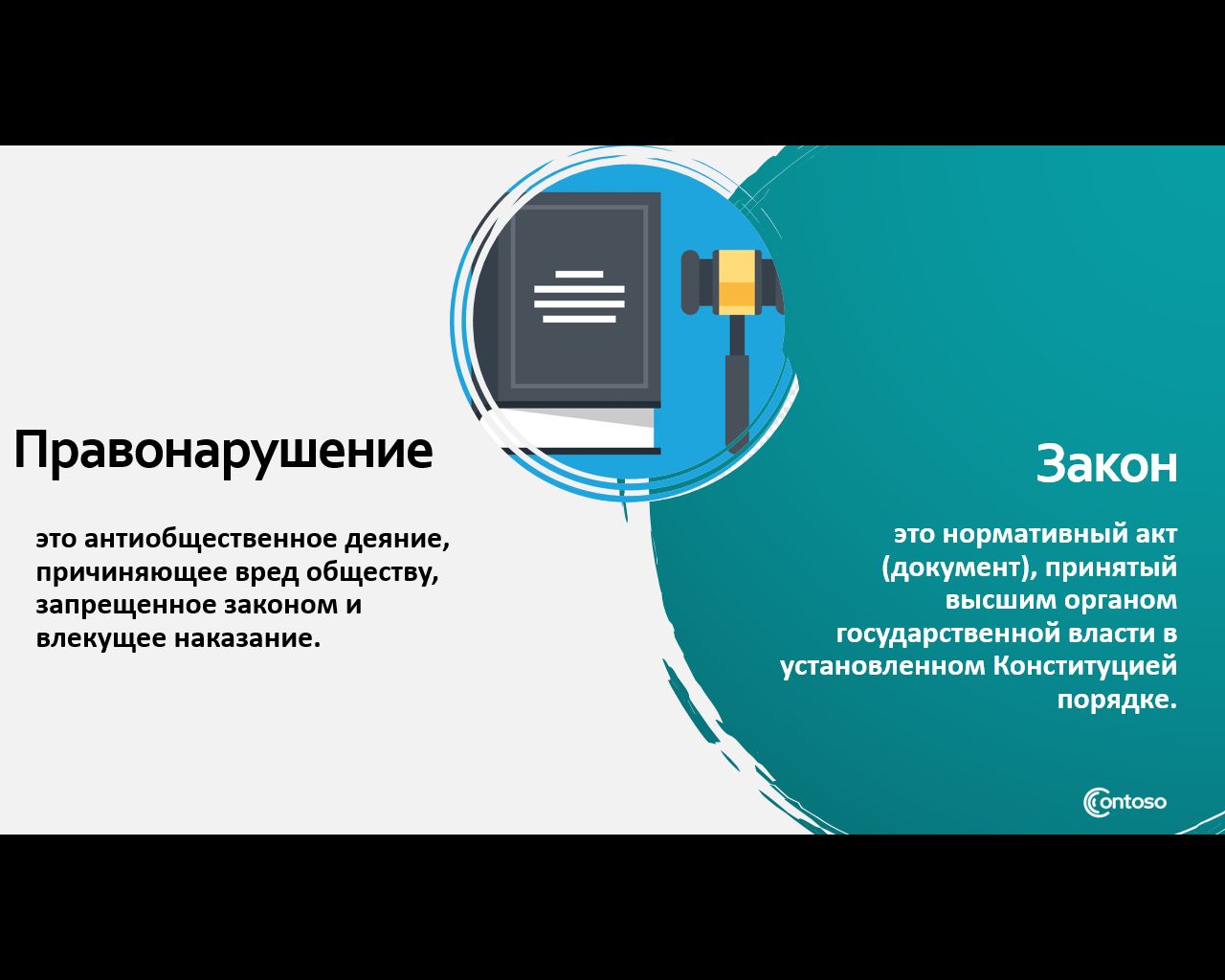 3. Этап выявления места и причины затруднения.Ребята, запомните в зависимости от вашего правонарушения, государством предусмотрены разные виды ответственности.Такие как: Уголовная, Административная, Дисциплинарная и гражданско-правовая.1. Уголовная ответственность – ответственность за нарушение законов, предусмотренных Уголовным кодексом. Преступление, предусмотренное уголовным законом общественно опасное, посягающее на общественный строй, собственность, личность, права и свободы граждан, общественный порядок. Назовите примеры таких правонарушений: (убийство, грабёж, изнасилование, оскорбления, мелкие хищения, хулиганство).За злостное хулиганство, кражу, изнасилование уголовная ответственность наступает с 14 лет2. Административная ответственность применяется за нарушения, предусмотренные кодексом об административных правонарушениях. К административным нарушения относятся: нарушение правил дорожного движения, нарушение противопожарной безопасности. За административные правонарушения к ответственности привлекаются с 16 лет. Наказание: штраф, предупреждение, исправительные работы.3. Дисциплинарная ответственность – это нарушение трудовых обязанностей, т.е. нарушение трудового законодательства, к примеру: прогул без уважительной причины.4. Гражданско–правовая ответственность регулирует имущественные отношения. Наказания к правонарушителю: возмещение вреда, уплата ущерба.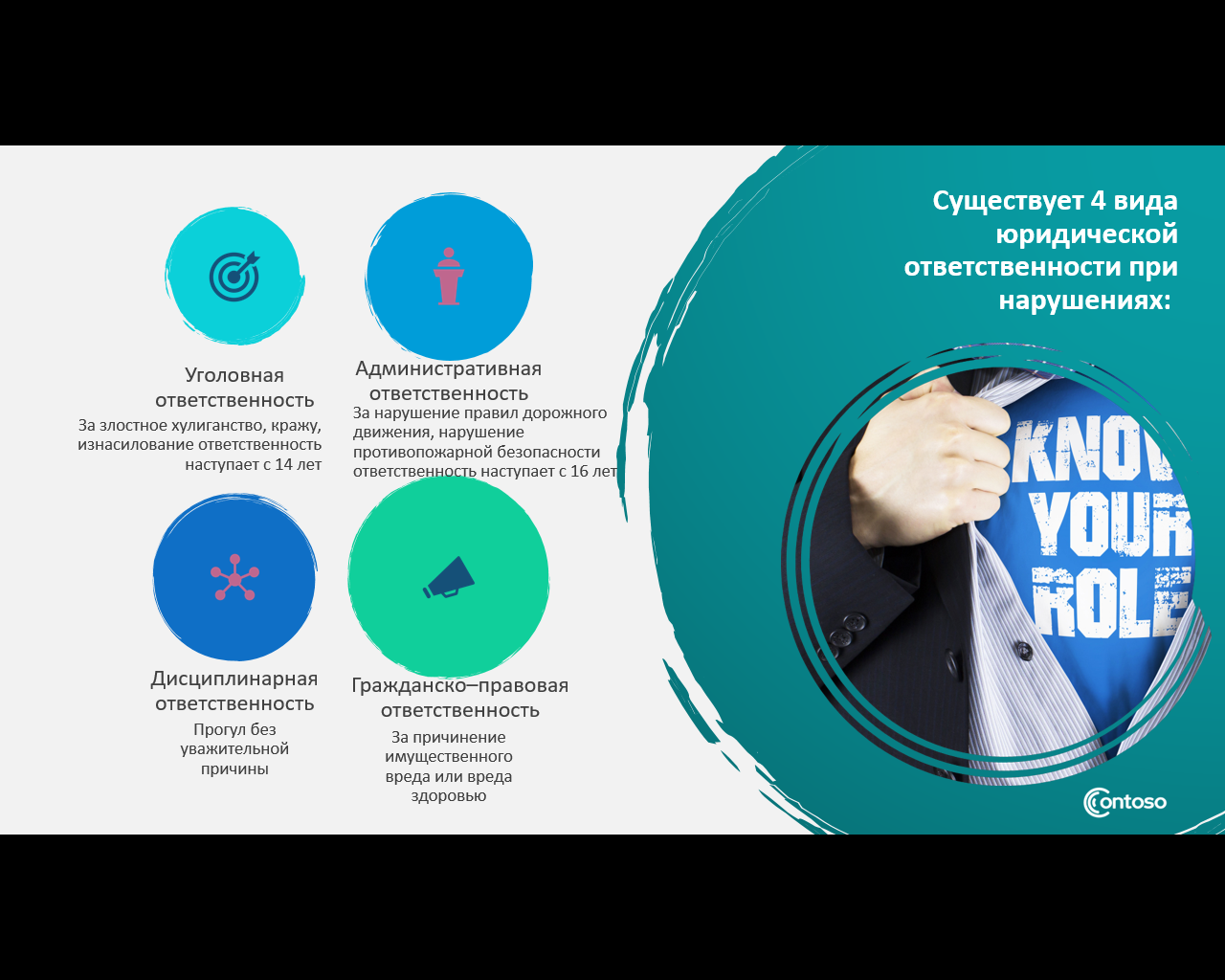 4.Этап построения проекта выхода из затруднения.А теперь, когда мы узнали о видах ответственности, давайте порешаем задачи. Сейчас вам будут выданы карточки, на которых написаны примеры разных правонарушений, а вы должны будете определить к какой вид ответственности за них предусмотрен.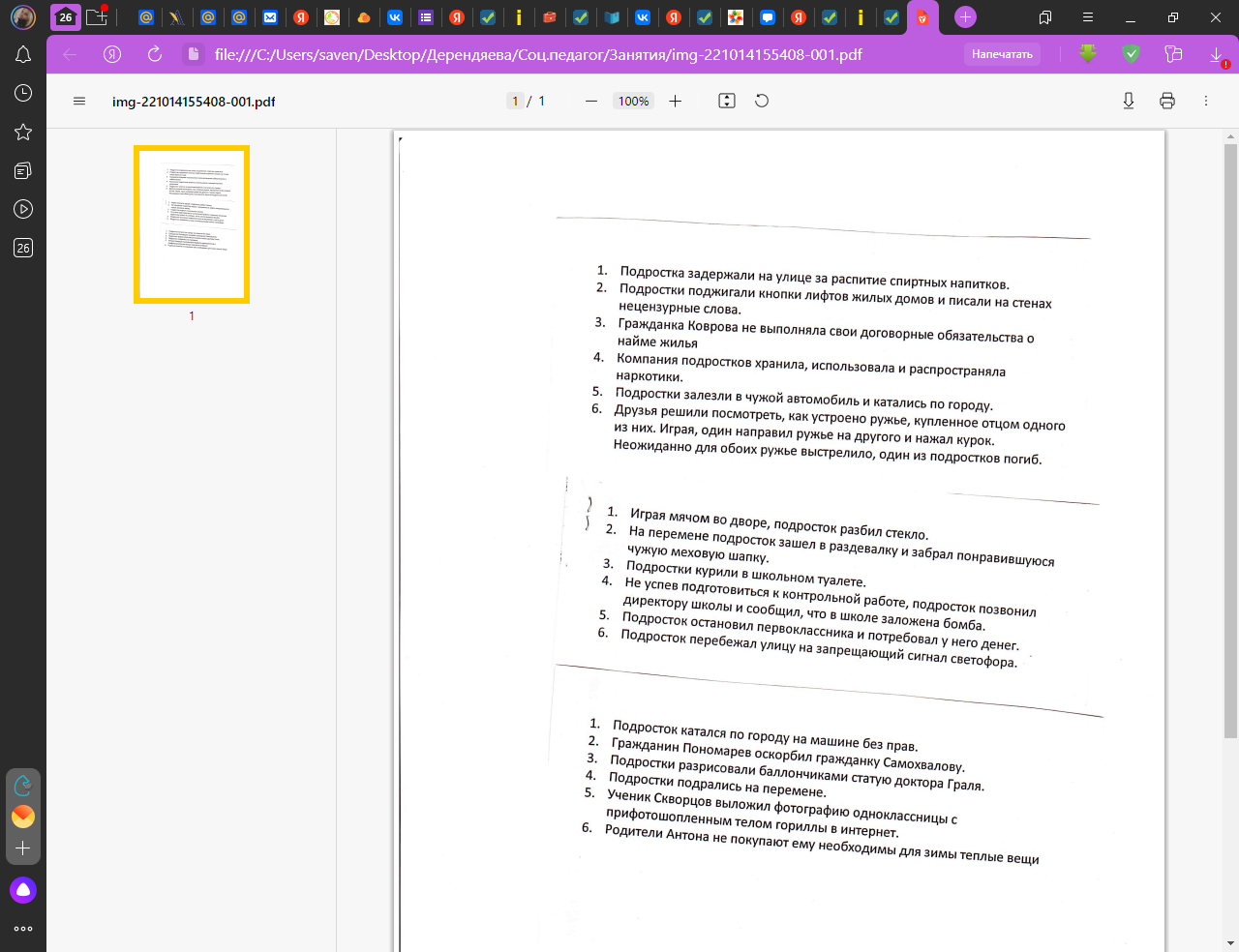 5.Этап реализации построенного проекта.Ребята анализируют карточки. И делают вывод.А теперь возьмем эти же карточки и подумаем какой вид наказания может быть предусмотрен за эти правонарушения. Для помощи воспользуйтесь информацией со слайда.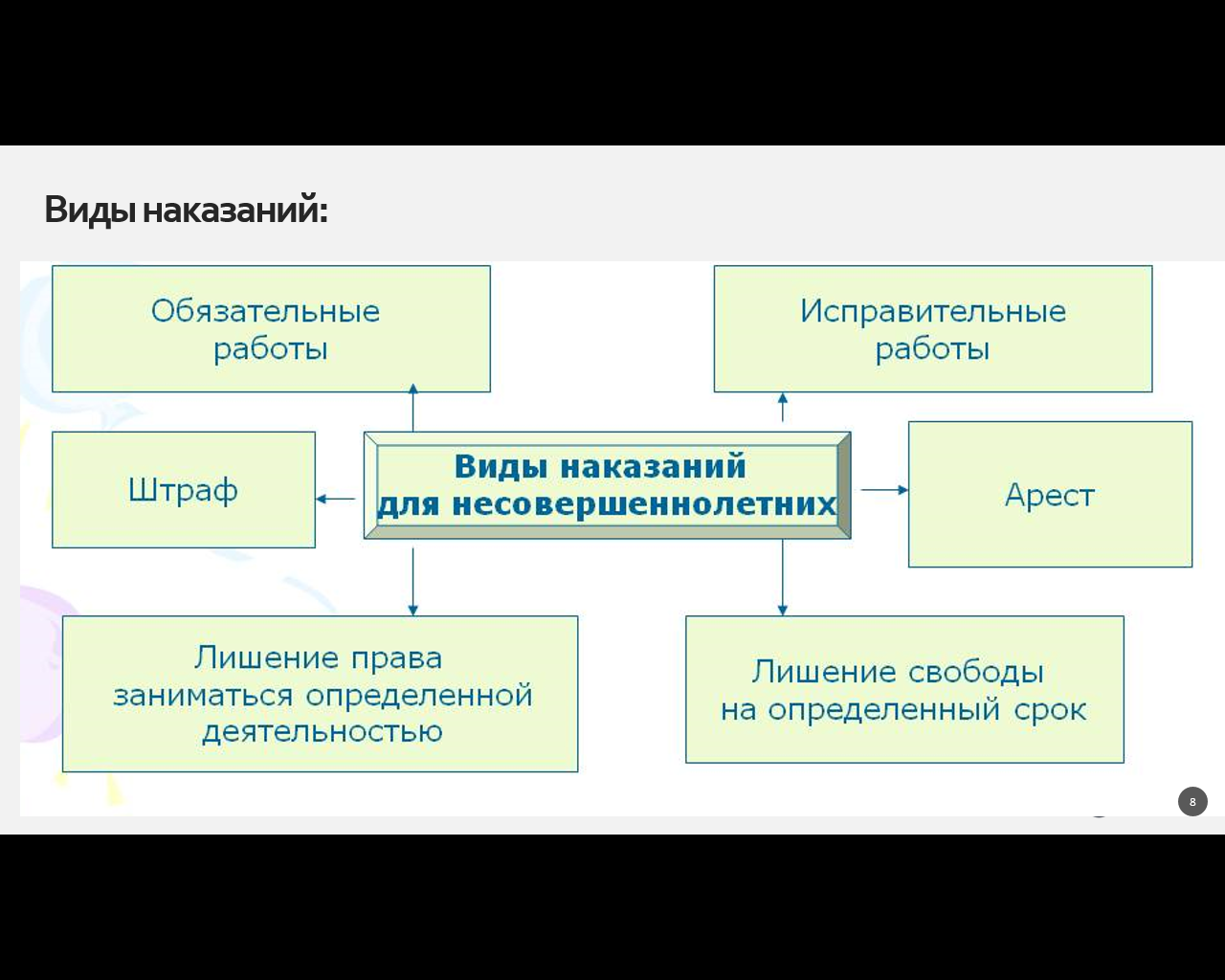 6.Этап первичного закрепления с проговариванием во внешней речи.Из всего выше сказанного давайте сделаем вывод. Любое наше антиобщественное действие будет иметь большие последствия. Множество ребят, которые совершили преступления попадают в воспитательно-трудовые колонии. И это может сломать их жизни.Как думаете почему подростки совершают преступления и как этот можно предотвратить?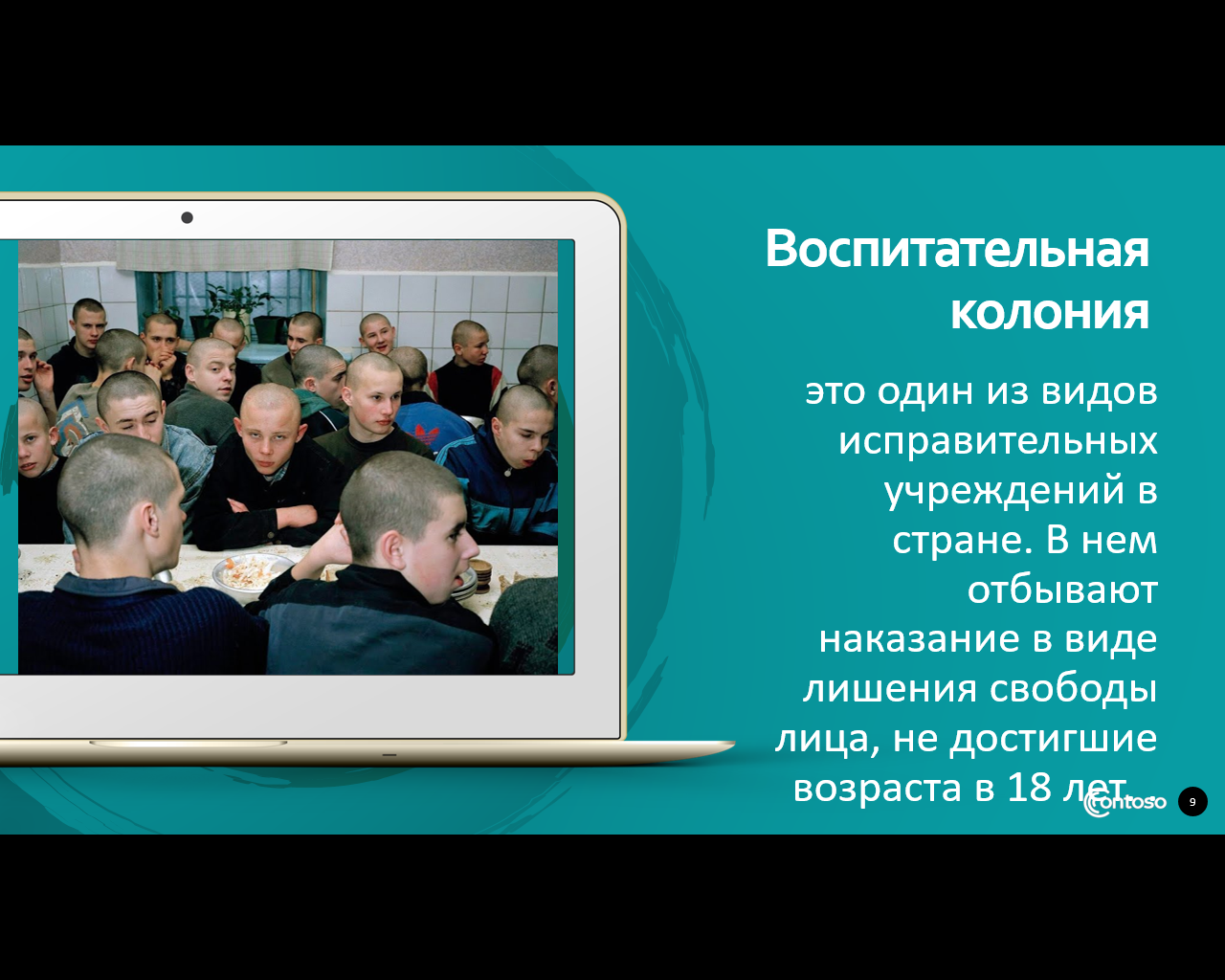 7.Этап самостоятельной работы с самопроверкой по эталону.Давайте поиграем в игру «Котелок». Сейчас мы с вами сварим зелье под названием «Правонарушения». Для этого в котелок нужно положить только те ингредиенты (ситуации), которые могут привести к правонарушениям:Пренебрежительное отношение к учебе и знаниямСтремление к примитивному времяпрепровождению.Общение с искусством и природойОбладание внутренним миромАлкоголизм и наркоманияПреобладание материальной выгоды.Чтение книгЗависть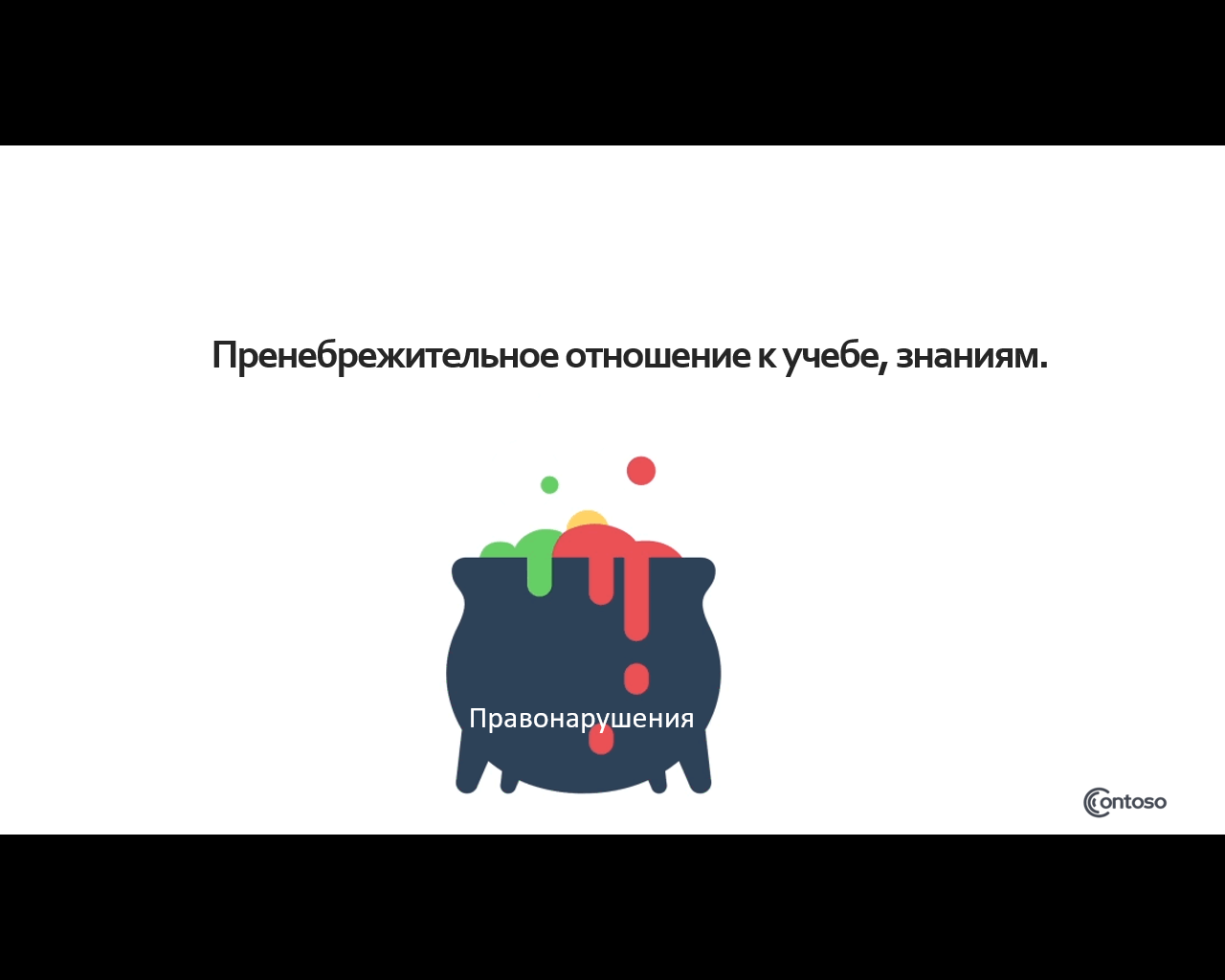 8.Этап включения в систему знаний и повторения.А закончить мне бы хотелось поговоркой: «От сумы и от тюрьмы не зарекайся» - не считай, что что-нибудь может уберечь тебя от несчастья. Расплата за твои проступки и преступления придет всегда.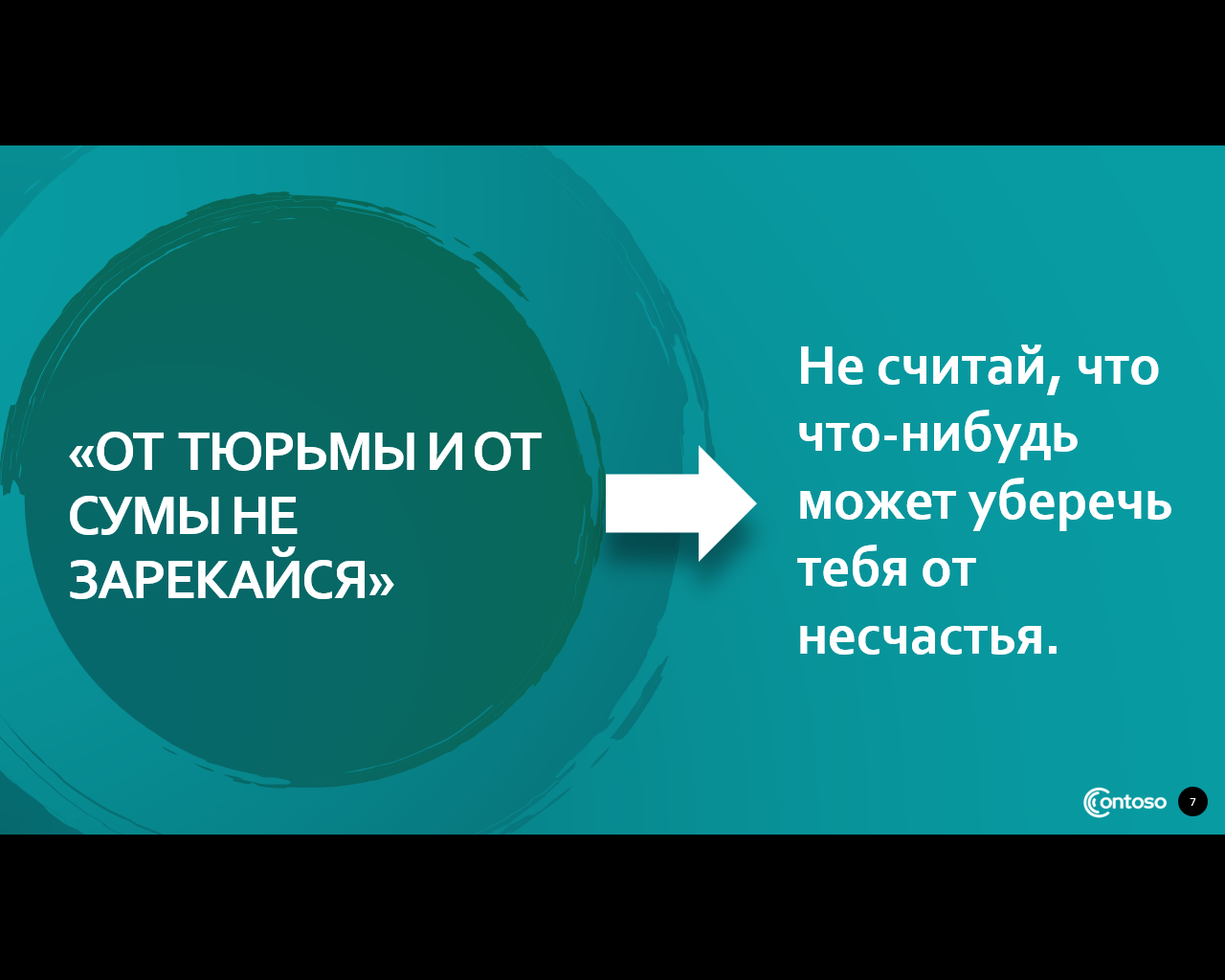 9. РефлексияА теперь нарисуйте на листках бумаги мишень, как показано на экране. И закрасьте те деления, которые вам больше подходят.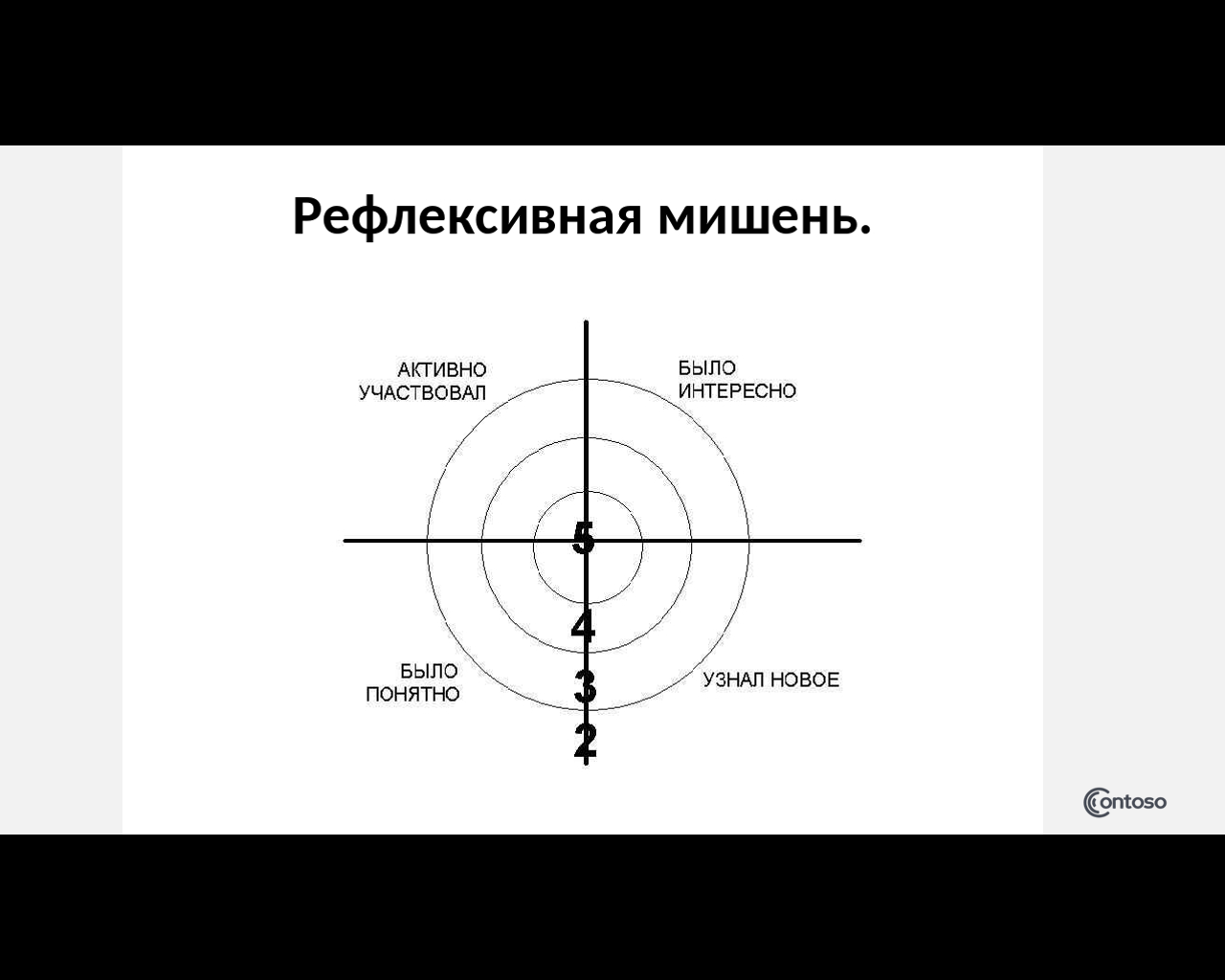 